北京航天益来电子科技有限公司2018年校园招聘信息北京航天益来电子科技有限公司始创于1985年，隶属于中国航天科工集团第三研究院，是由航天科技控股集团股份有限公司(股票代码：航天科技000901)控股的国家级高新技术企业。公司致力于打造成为三院“军民融合”的产业化平台，主营业务涵盖军品与民品两大主业，军品主要开展伺服、测控、通信及防化等领域产品的研制与生产；民品以国家物联网构建为导向，以智慧物联、环保节能为支撑，主要开展环境监测、环境治理、环境服务以及环保信息化业务。产品和服务广泛应用于军队、人防、电力、冶金、石化、化工、能源、食品、农业、交通、制药、航天等行业。益来公司将始终坚持“国家利益高于一切”的核心价值观，持续践行“发展航天科技，创造智慧生活”的企业使命，通过技术、管理和商业模式创新，发展成国内最专业的环保物联网领域的领军企业。与此同时，益来公司不断实施“军民融合”的发展战略，致力于军用伺服、测控技术的创新，并持续依托环境监测专业融合与发展，打造人防及防化领域一流的装备承研承制单位。★现面向全国高校招聘以下人员，欢迎有志之士加入。★福利待遇◆提供富有竞争力的薪酬福利；◆提供免费宿舍和食堂，苹果园地铁班车，配套设施完善；◆应届生有解决北京市户口的指标，和航天人身份的机会；◆为员工提供各种知识和技能的培训，并为员工提供相应的职业生涯规划；◆员工活动丰富多彩，工会制度完善。扫一扫投递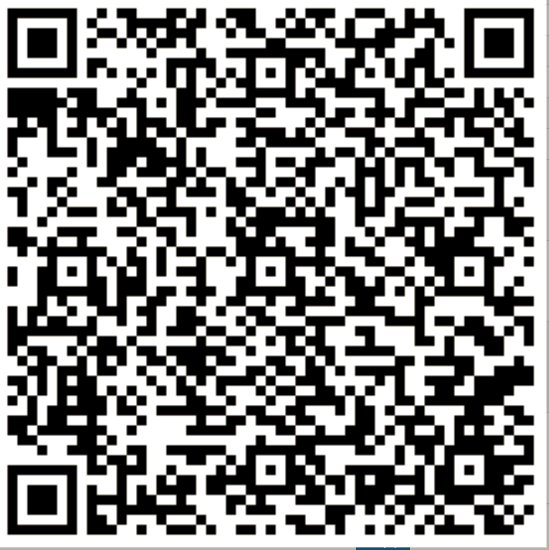 序号职位职位描述专业要求学历人数薪资任职要求1电气工程师负责完成仪器仪表的配套设计、调试工作，以及产品的工艺编制。自动化仪器仪表方向硕士研究生1-2名
本科生：
3.5k-5k
硕士生：
4.5k-7k专业知识扎实，稳重踏实，责任心强，有较好的学习能力，思维能力活跃，积极阳光向上，有较强的沟通协调能力。1电气工程师负责完成仪器仪表的配套设计、调试工作，以及产品的工艺编制。自动化仪器仪表方向本科1-2名
本科生：
3.5k-5k
硕士生：
4.5k-7k专业知识扎实，稳重踏实，责任心强，有较好的学习能力，思维能力活跃，积极阳光向上，有较强的沟通协调能力。2系统设计师负责系统设计以及设备的现场调试及交付。自动化机电一体化控制方向硕士研究生2-3名
本科生：
3.5k-5k
硕士生：
4.5k-7k专业知识扎实，稳重踏实，责任心强，有较好的学习能力，思维能力活跃，积极阳光向上，有较强的沟通协调能力。2系统设计师负责系统设计以及设备的现场调试及交付。自动化机电一体化控制方向本科1-2名
本科生：
3.5k-5k
硕士生：
4.5k-7k专业知识扎实，稳重踏实，责任心强，有较好的学习能力，思维能力活跃，积极阳光向上，有较强的沟通协调能力。3系统工程师 负责新产品立项所需信息的收集和调研、分析工作，完成设计方案；配合完成产品研发试制工作。环境工程硕士研究生1-2名
本科生：
3.5k-5k
硕士生：
4.5k-7k专业知识扎实，稳重踏实，责任心强，有较好的学习能力，思维能力活跃，积极阳光向上，有较强的沟通协调能力。4防化工程师负责工程的人防设计及相关配套设施防化设计等。化学危险品防护，核辐射防护等专业,有防化类项目经验硕士研究生1-2名
本科生：
3.5k-5k
硕士生：
4.5k-7k专业知识扎实，稳重踏实，责任心强，有较好的学习能力，思维能力活跃，积极阳光向上，有较强的沟通协调能力。4防化工程师负责工程的人防设计及相关配套设施防化设计等。化学危险品防护，核辐射防护等专业,有防化类项目经验本科1-2名
本科生：
3.5k-5k
硕士生：
4.5k-7k专业知识扎实，稳重踏实，责任心强，有较好的学习能力，思维能力活跃，积极阳光向上，有较强的沟通协调能力。